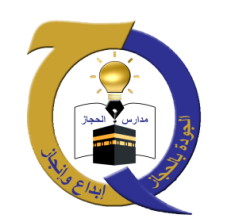 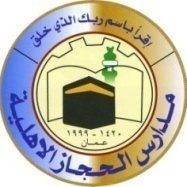 الدرس الحادي عشر: حديث شريف "كلمتان حبيبتان إلى الرحمن"*راوي الحديث الشريف هو: عبد الرحمن بن صخر الدوسيّ رضي الله عنه لقبه أبو هريرة فضله كان أكثر الصحابة رواية للأحاديث الشريفة.* معاني مفردات الحديث الشريف وتراكيبه:خفيفتان على اللسان : نطقهما سهلثقيلتان في الميزان: أجرهما عظيم عند الله تعالى سبحان الله : تنزيه الله عن كل عيب*في الحديث الشريف توجيه نبوي إلى أهمية المحافظة على ذكر الله وترديد كلمتين يحبهما الله هما"سبحان الله وبحمده" لينال الأجر والثواب العظيم.*ثمرات ذكر الله:1- راحة القلب والشعور بالطمأنينة2- الابتعاد عن الغيبة والنميمة3- الفوز بمغفرة الله4- نيل رضا الله*أجوبة الدرس:معنى العبارتين: أ)أجرهما عظيم عند الله            ب)تنزيه الله عن كل عيب2- ثمرات ذكر الله تعالى: 1)راحة القلب والشعور بالطمأنينة      2)الفوز بمغفرة الله3- اجابات صح وخطأ  أ-(√)             ب-(√)              ج-(×)...................................................................الدرس الثالث عشر سورة الغاشية من(1-16)* موضوع السورة الرئيس  اليوم الآخر وجزاء المؤمنين والكافرين*حفظ معاني مفردات الآيات صفحة (44)*عرضت الآيات مشهدين من مشاهد يوم القيامة الكافرين وجزاؤهم والمؤمنين  وثوابهم* مقارنة بين جزاء الكافرين وثواب المؤمنينجزاء الكافرين                                      ثواب المؤمنينوجوهّم ذليلة لما هم فيه من العذاب               وجوههم فرحة لما يلاقوه من النعيميكونون في تعب دائم                              يكونون في راحة تامةشرابهم من ماء حار وطعامهم من الضريع      يجلسون على فرش فاخرة أجوبة أسئلة الدرس:1- من ثواب المؤمنين الطعام اللذيذ            سماع الكلام الطيب2-أكون من الكلمات :  ثواب المؤمنين  وجزاء الكافرينالدرس الخامس عشر: من أسماء الله تعالى " العظيم "* معنى اسم الله العظيم هو أن الله له مكانة عالية وصفات كاملة.*تعظيم المسلم لربه يكون في أقواله وأفعاله وذلك ب:1-تعظيم الله تعالى بالالتزام  بأوامره واجتناب نواهيه وبطاعة الرسول صلى الله عليه وسلم 2-كثرة ذكر الله 3-تعظيم كلام الله بتلاوة القرآن الكريم .*ثمرات الإيمان بالله العظيم1-زيادة الإيمان بالله2-الشعور بفضل الله على عباده وشكره على نعمهأجوبة أسئلة الدرس :1-معنى اسم الله العظيم هو:أن الله له المكانة العالية والأسماء الكاملة.2-من آثار الإيمان بالله العظيم:أ)زيادة الإيمان             ب)الشعور بفضل الله وشكره على نعمه3- كيف أعظم الله في المواقف:أ)أذهب إلى المسجد لأداء الصلاةب)أذكر الله بقولي سبحان الله..........................................................................................الدرس السادس عشر حديث شريف "العمل لكسب الرزق "*راوي الحديث الشريف هو المِقدام بن معدي كرب الكندي روى عدداً من أحاديث النبي صلى الله عليه وسلم*معاني مفردات الحديث الشريفقط: أبداً                      عمل يده: ما يحصل عليه الإنسان بكسبه واجتهاده.*حث الحديث الشريف إلى الكسب الحلال وبين أن أفضل ما يأكله الإنسان من رزق هو من عمل يده وجهده.*ولنا قدوة في الأنبياء عليهم السلام والصحابة فقد كان لكل نبي حرفة أو مهنة .فسيدنا محمد عليه الصلاة والسلام كان يعمل في التجارةوسيدنا داود عليه السلام كان يعمل في الحدادة عبد اللرحمن بن عوف كان يعمل بالتجارة أبو بكر الصديق كان أيضا يعمل بالتجارة الزبير بن عوام كان خياطاً . رضي الله عنهم جميعاًأجوبة أسئلة الدرس:1- سيدنا محمد                         التجارة  سيدنا داود                         الحدادة الصحابي أبو بكر الصديق        التجارةالصحابي عبد الرحمن بن عوف  التجارة2-المقصود عمل يده : ب) ما يحصل عليه الإنسان بكسبه واجتهادهالدرس التاسع عشر :              عام الحزن *بعد انتهاء المقاطعة وعودة المسلمون إلى منازلهم في هذا العام مرض أبو طالب ثم توفيَ وكان ذلك في السنة العاشرة للبعثة*كفل أبو طالب سيدنا محمد بعد وفاة جده *ساند أبو طالب سيدنا محمد في دعوته ووقف بجانبه يدافع عنه ويحميه من أذى قريش طيلة عشر سنوات.*بعد شهور من وفاة أبو طالب توفيت السيدة خديجة بنت خويلد زوجة النبي عليه السلام أي في نفس العام السنة العاشرة للبعثة* كان لهاتين الحادثتين وقع شديد على النبي عليه السلام فسميَ هذا العام بعام الحزن* لأنه بعدها اشتد أذى المشركين عليه وحاولوا منعه من نشر دعوته*لكن النبي صبر على أذى قريش وثبت على دعوته .*أجوبة أسئلة الدرس1) اكمل الفراغ :أ- جده      ب- مساندته للرسول والدفاع عنه  ج- العاشرة للبعثة    د- الحزن2) أحدد الخطأ :أ- قبل : بعد      ب- رفض : وافق ملاحظة مهمة :(انشطة الدروس + اتأمل و افكر) داخلة بالامتحان اسم الطالب/ة:المبحث :التربية الاسلاميه العام الدراسي: الثاني(2019/2020)اليوم:الاثنينالصف :رابع الموضوع :تلخيص الدروسالفصل : الثانيالتاريخ:20/4/2020       